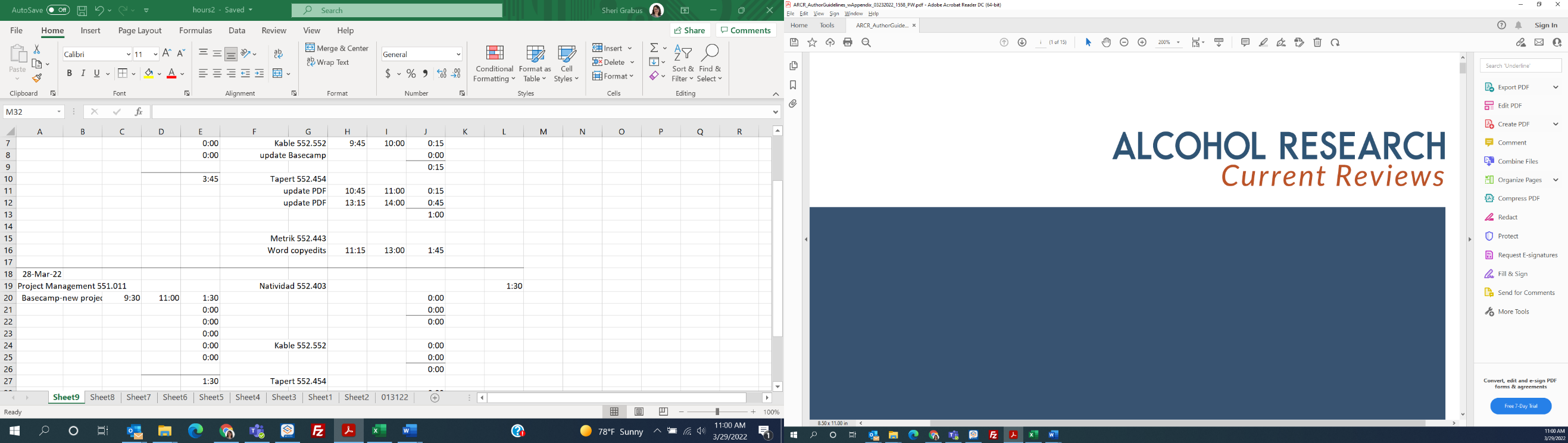 This Word template is designed to assist authors in developing their narrative review manuscripts for initial submission to Alcohol Research: Current Reviews (ARCR). Authors should refer to the style guide within the Instructions for Authors on the ARCR website when drafting their manuscripts. For submitting a scoping review, guidelines outlined by Preferred Reporting Items for Systematic Reviews and Meta-Analyses (PRISMA) must be followed. If you have any questions about preparing a narrative review or scoping review, please contact ARCR Editorial Staff: arcriq@iqsolutions.com.Title [no more than 15 words]Author,1 Author,2 and Author1,2 [include any Open Researcher and Contributor IDs (ORCIDs), which are free of charge and unique to each author]1Department, Institute, City, State/Country2Department, Institute, City, State/CountryCorrespondenceAddress correspondence concerning this article to [corresponding author’s name, complete mailing address]. Email: [email address]Acknowledgments[Include funding sources, including relevant grant numbers, and other acknowledgments, if applicable. Do not include names of principal investigators. If there are no funding sources or other acknowledgments, this section will not be included.]Disclosures[Each author must complete an International Committee of Medical Journal Editors Disclosure of Interest form (February 2021 version). The corresponding author must obtain forms from each coauthor and ensure they are uploaded to Editorial Manager when submitting the manuscript.][Abstract: 200 to 400 words; no need to include the heading “Abstract” here]PURPOSE: [Clearly articulate the purpose of the review, and provide context or background information for understanding why the review is important. Describe the topics to be covered, and be specific about how the review will benefit science, prevention, treatment, and/or health outcomes.]SEARCH METHODS: [Describe the search strategy employed (e.g., search terms used, inclusion/exclusion criteria, databases searched).]SEARCH RESULTS: [Report the number of articles captured by the search, the number of articles included, and the number of articles excluded.]DISCUSSION AND CONCLUSIONS: [Emphasize the most salient results of the included studies—especially new and important aspects that could move the field forward—and the review’s principal conclusions. Note any major limitations pertaining to the review and the included studies, and avoid overinterpretation of findings.]Keywords: [Maximum of eight keywords—with one being “alcohol.” Use the Medical Subject Headings (MeSH) search feature to identify keywords when possible.][Body of Review (6,000 words or fewer recommended). Each major section should begin with a first-level heading of up to 50 characters. Second- and third-level headings, also limited to 50 characters, can be used to divide main sections into subtopics. Subheadings should only be used if there are at least two per section. Superscript all citation numbers in the body of the manuscript. The review should include the following components, which do not need to be used as headings.]Introduction: [Purpose (i.e., rationale, objectives) of the review.]Search methods employed: [List of databases searched (a minimum of three), all search terms used, the dates of the searches, and all inclusion/exclusion criteria. Review articles may not include references to unpublished data.] Results of the literature search: [Identify the number of articles captured by the search, the number of articles excluded, and the number of articles included.]Results of the reviewed studies: [Include especially new and salient findings. Include a mention in the text of the document for tables, figures, and boxes—e.g., “(see Table 1),” “as shown in Figure 1.” Note any apparent limitations of the studies reviewed and any gaps in the literature.] Summary of conclusions: Summarize the results of the review and describe potential future directions. Table 1. [Title][Tables shall be included in the Word document.]Figure 1. [Title][Figure captions should be included in the Word document. Figures themselves should be submitted as separate files.]References [Reference style is based on the American Medical Association’s AMA Manual of Style, 10th edition (AMA manual). Reference formatting instructions and examples are found in the Instructions for Authors.][Insert any Boxes—nontabular content the authors wish to be separated from the main text—here. Boxes are not numbered.] 